Советы психолога 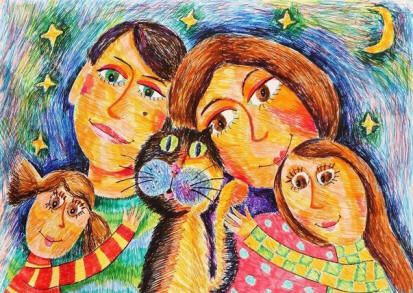 «Чтобы воспитать Человека»Нужно!1.Принимать ребенка таким, каков он есть, чтобы при любых обстоятельствах он был уверен в неизменности вашей любви к нему.2. Стремиться понять, о чем он думает, чего хочет, почему ведет себя так, а не иначе.3.  Внушать ребенку, что он все может, если только поверит в себя и будет работать.4.  Понимать, что в любых проступках ребенка следует винить прежде всего себя.5.  Не пытаться «лепить» своего ребенка, а жить с ним общей жизнью: видеть в нем личность, а не объект воспитания.6. Чаще вспоминать, какими были вы в возрасте вашего ребенка.7.  Помнить, что воспитывают не ваши слова, а ваш личный пример.Нельзя!1. Рассчитывать на то, что ваш ребенок будет самым лучшим и способным. Он не лучше и не хуже, он другой, особенный.2. Относиться к ребенку как к Сбербанку, в который родители выгодно вкладывают свою любовь и заботу, а потом получают ее обратно с процентами.3. Ждать от ребенка благодарности за то, что вы его родили и выкормили: он вас об этом не просил.4.  Использовать ребенка как средство для достижения пусть самых благородных, но своих целей.5.  Рассчитывать на то, что ваш ребенок унаследует ваши интересы и взгляды на жизнь (увы, они генетически не закладываются).6. Относиться к ребенку как к неполноценному человеку, которого родители могут по своему усмотрению лепить.7. Перекладывать ответственность за воспитание на педагогов, бабушек и дедушек.Педагог-психолог Водопьянова Юлия Сергеевна